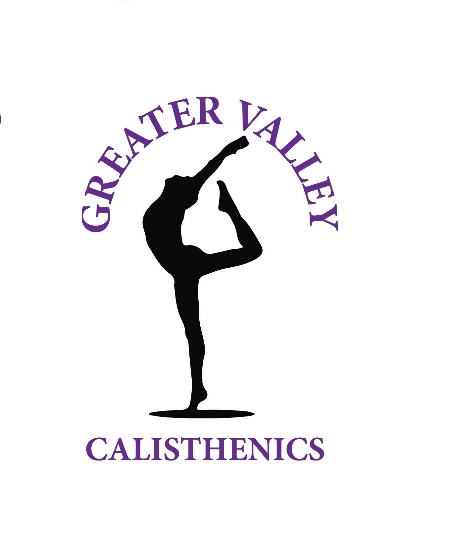 Competition Dates – August 2nd, 3rd and 4th 2019Divisions Offered – Tinies – Div 7, 8, 9, 10Sub Juniors – Div 6, 7, 8, 9, 10, 11Juniors – 5, 6, 7, 8, 9, 10Intermediates – 5, 6, 7, 8, 9Seniors – 6, 7, 8, 9Masters – 6, 7, 8 Entry Fees: - Base rate of $24 per item (6, 7 & 8 competitors) then $3 per additional participant per item$20 per solo$10 Lighting Fee$25 DLP per itemFilming: - we are offering a filming service for team and soloists (to be confirmed once Metro comp allocation completed). Same rates as CVI. This will be great for clubs to take advantage of to help with the rest of the competition season being one of the first comps.Solos: - We will be running the Solo Competition on the same weekend as we have done in past years. Clubs entering at least one age group are permitted to enter soloists in any age group.         Stage photos will be available Where Novice and Open competitors are combined, Competitors listed on the Country Solo Open Grading list will incur a 2 point deductionCompetitors from Clubs in Melbourne, Ballarat or Geelong who compete in a COMBINED NOVICE/OPEN SECTION at Country Competitions will incur the following deductions:Metro OPEN Competitors				4 pointsMetro OPEN RESERVE Competitors		2 pointsMetro NOVICE Competitors				0 pointsNo deductions will occur when running full Open sectionsClosing Date: - Friday 5th AprilPlease email solo entries to: -  admin@greatervalleycalisthenics.com.au Please make cheques payable to: - Greater Valley Calisthenics Club Inc.BANK ACCOUNT DETAILS:BANK: GMCU BSB: 803 078  ACCOUNT: 43252 (Please use your club as a reference or name for solos)Postal Address: - PO Box 741, Shepparton, VIC	3630Refunds: -If a Club withdraws from a section, refunds will only be applicable prior to the release of the Competition ScheduleEnquiries Ph/Email: - Aimee Brond 0418427021 OR admin@greatervalleycalisthenics.com.au Competition Rules: -Unless otherwise stated standard CV rules apply. Country rules apply to Country Clubs only. It may be necessary to combine some grading’s depending on entries. Crits ans prize money will be available after each section.Admission to Competition: -Coaches are to report to the Sign in desk upon arrival and register your Club. Clubs must supply a list of all competitors, Coaches, Assistants and helpers as well as a list of all WWC/VIT numbers for dressers.  Doors open 30 minutes prior to the start of each session. Parents and non-competitors must purchase a ticket for entry. Coaches, Assistant Coaches & Cadets must show the official ACC Registration card for admission.Music, Song/Folk/Medley Titles: - Only 1 item per CD/USB. ALL CD’s and USB’s to be cued and clearly labelled. All CD’s and USB’s are the responsibility of the Coach. Please bring all lighting requirements, curtain requirements and music with you side stage. DLP’s are to be handed in at the sign in desk when signing in your team to allow time for the Tech to check that they will work. Solo Music: - In 2019 ALL solo music must be on a USB (clearly labelled with name and title) Lighting: - Our lighting includes full stage colour wash with red, green, blue, amber, pink and aqua. Cyc colour is with red, green, blue, amber pink and aqua. Channel 9 special with Channel 10 special as a large centre special. A B C special from front of house. Disco ball. Blinders. Decals. Par cans with red, green, blue and amber. Front lighting also enhanced on stage by overhead and side lighting. A large number of chases including par can chase, cyc chase, and full stage colour wash chase as well as 4 different chases using the Channel 9 specials.Aqggregate results count towards grading for the following yearNo tinies aggregate results will be awarded. All tinies competitors will receive a participation medal.If a club has more than1 placing in a section, then only one place, the highest, will count for the aggregate. No competitor or team may compete twice in the same section.LEG TAN should not be applied in ANY part of the buildings. Legs must be covered and footwear must be worn at all times out of the dressing rooms.First aid is the responsibility of each individual club. Ice will be available at the venue but other first aid requirements are to be supplied by the individual or clubProperty Damage: -Any Club or Individual responsible for damage to venues (e.g. lipstick, leg-tan on walls/floors; applying leg-tan in toilet areas; damage caused by props, etc., including damage to the cyclorama) will incur a $100 penalty plus the cost of repairs. They will also be ineligible to compete in the following year. Dressing rooms must be left clean and tidy. Unreasonable rubbish/debris left in room will incur a $50 fine.No responsibility taken for any personal property lost or damaged. No Food or Drinks to be taken into the Theatre. No hairspray is to be used in the venue foyer area.EXTRA: -We have eftpos facilities There is a Café onsite in the venueWe will be running our merchandise stall over the competition weekendSome team/solo costumes may be available for sale